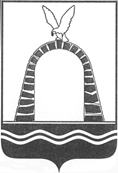 АДМИНИСТРАЦИЯ ГОРОДА БАТАЙСКАПОСТАНОВЛЕНИЕ от 07.08.2023 № 2162г. БатайскО порядке назначения и деятельности представителей муниципального образования «Город Батайск» в органах хозяйственных обществ	В целях повышения эффективности реализации муниципального образования «Город Батайск» акционера (участника) в акционерных обществах (обществах с ограниченной ответственностью), акции (доли в уставном капитале) которых находятся в муниципальной собственности, (далее - хозяйственные общества), в соответствии с Федеральными законами от 26.12.1995 № 208-ФЗ "Об акционерных обществах", от 08.02.1998 № 14-ФЗ "Об обществах с ограниченной ответственностью", от 21.12.2001 № 178-ФЗ "О приватизации государственного и муниципального имущества", Положением о порядке управления и распоряжения имуществом, находящимся в муниципальной собственности города Батайска, утвержденного решением Батайской городской Думы от « 31 »  июля  2019  № 385,  Положением о порядке и условиях приватизации муниципального имущества, находящегося в собственности муниципального образования «Город Батайск», утвержденным решением Батайской городской Думы от  26.12.2018 № 331 (в ред. от 26.02.2020 № 53), Уставом муниципального образования «Город Батайск», Администрация города Батайска постановляет: Установить, что права акционера (участника) в хозяйственных обществах от имени  муниципального образования «Город Батайск» осуществляет Комитет по управлению имуществом города Батайска, реализующий от имени муниципального образования «Город Батайск»  данные права в хозяйственных обществах.Утвердить:          2.1. Положение о порядке назначения и деятельности представителей муниципального образования «Город Батайск» в органах акционерных обществ (обществ с ограниченной ответственностью), акции (доли в уставном капитале) которых находятся в собственности муниципального образования «Город Батайск»,  согласно приложению № 1.          2.2. Порядок заключения договоров на представление интересов муниципального образования «Город Батайск» в советах директоров акционерных обществ (обществ с ограниченной ответственностью), акции (доли в уставном капитале) которых находятся в муниципальной ссобственности, согласно приложению № 2.          2.3. Порядок отчетности представителей муниципального образования г. Батайск  в советах директоров акционерных обществ (обществ с ограниченной ответственностью), акции (доли в уставном капитале) которых находятся в собственности муниципального образования «Город Батайск», устанавливается согласно приложению № 3.          2.4.  Форму заявления  на представление интересов муниципального образования «Город Батайск» в органах открытых акционерных обществ (обществ с ограниченной ответственностью, некоммерческих организациях), акции (доли в уставном капитале, паи) которых находятся в муниципальной собственности муниципального образования   «Город Батайск» согласно приложению № 4.          3. Возложить заключение договоров с представителями муниципального образования «Город Батайск» на представление интересов муниципального образования «Город Батайск»  в советах директоров акционерных обществ (обществ с ограниченной ответственностью), имеющих акции (доли в уставном капитале), а также руководство и контроль за их деятельностью на руководителей соответствующих органов исполнительной власти, организаций, реализующих в данных акционерных обществах (обществах с ограниченной ответственностью) права акционера (участника) по акциям (долям в уставном капитале), находящимся в муниципальной  собственности.          4.  Контроль за исполнением настоящего постановления возложить на заместителя главы Администрации города Батайска по территориальному развитию и строительству Горелкина В.В. и на заместителя главы Администрации города Батайска по экономике Богатищеву Н.С.Глава Администрациигорода Батайска 					                        Р.П. ВолошинПостановление вноситКомитет по управлению имуществом города БатайскаПриложение № 1к постановлениюАдминистрациигорода Батайскаот 07.08.2023 № 2162Положениео порядке назначения и деятельности представителей муниципального образования «Город Батайск» в органах акционерных обществ (обществ с ограниченной ответственностью), акции (доли в  уставном капитале) которых находятся в муниципальной собственности1. Общие положения1.1. Настоящее Положение определяет порядок отбора, согласования, назначения, выдвижения, избрания и деятельности представителей муниципального образования «Город Батайск» (далее - Представители) в органах (общие собрания акционеров (участников), советы директоров, ревизионные комиссии) акционерных обществ (обществ с ограниченной ответственностью), акции (доли в уставном капитале) которых находятся в муниципальной собственности муниципального образования «Город Батайск».1.2. Представителями в органах хозяйственных обществ могут быть:1.2.1. В хозяйственных обществах, акции (доли в уставном капитале) которых находятся в муниципальной собственности муниципального образования «Город Батайск»:лица, замещающие муниципальные должности муниципального образования «Город Батайск»;иные граждане Российской Федерации, действующие на основании договоров на представление интересов муниципального образования «Город Батайск» в советах директоров акционерных обществ (обществ с ограниченной ответственностью), акции (доли в уставном капитале) которых находятся в муниципальной собственности муниципального образования «Город Батайск» (далее - Договор).1.2.2. Гражданин не может быть назначен представителем в случаях, если он:а) признан судом недееспособным или ограниченно дееспособным;б) имеет непогашенную или неснятую судимость за совершенное умышленное преступление;в) состоит в близком родстве или свойстве (родители, супруги, братья, сестры, сыновья, дочери, а также братья, сестры, родители и дети супругов) с лицом, выполняющим управленческие функции в хозяйственном обществе, или с другим представителем в случае назначения их в один и тот же орган управления хозяйственного общества;г) является учредителем (участником) хозяйственного общества (товарищества) или участвует в деятельности органа управления общества (товарищества), в которое назначается представителем;д) осуществляет трудовую деятельность в хозяйственном обществе (товариществе).1.2.3. Копии материалов, на основании которых принимались решения, подлежат хранению структурными подразделениями органов, выдавших данные документы, в течение 5 лет.2. Выдвижение кандидатур Представителей2.1. Порядок выдвижения кандидатур Представителей для участия в работе общих собраний акционеров (участников) хозяйственных обществ:2.1.1. Комитет по управлению имуществом города Батайска, реализующий от имени муниципального образования «Город Батайск» права акционера (участника) в хозяйственном обществе (далее - уполномоченный орган), получив уведомление о проведении общего собрания акционеров (участников) акционерного общества (общества с ограниченной ответственностью), имеющего акции (доли в уставном капитале) в муниципальной собственности муниципального образования «Город Батайск», запрашивает у органа исполнительной власти города Батайска, на который возложены координация и регулирование деятельности в соответствующих отраслях (сферах управления) (далее - отраслевой орган), кандидатуру для участия в работе общего собрания акционеров (участников) хозяйственного общества (Ф.И.О., должность, паспортные данные) и письменную позицию данного отраслевого органа по вопросам повестки дня, указанным в подпункте 3.2.4 пункта 3.2 раздела 3 настоящего Положения.2.2. Порядок выдвижения кандидатур Представителей для избрания на годовом (очередном) общем собрании акционеров (участников) в советы директоров и ревизионные комиссии акционерных обществ (обществ с ограниченной ответственностью), имеющих акции (доли в уставном капитале), находящиеся в муниципальной собственности муниципального образования «Город Батайск» (далее - кандидатуры Представителей):2.2.1. Отбор кандидатур Представителей осуществляют отраслевые органы.2.2.2. Отраслевые органы в срок до 30 ноября года, предшествующего году проведения годовых (очередных) общих собраний акционеров (участников) хозяйственных обществ, представляют в Комитет по управлению имуществом города Батайска сведения о кандидатурах Представителей по курируемым направлениям.Одновременно, при необходимости, могут быть представлены предложения в повестку дня годового (очередного) общего собрания акционеров (участников) акционерного общества (общества с ограниченной ответственностью), имеющего акции (доли в уставном капитале) в муниципальной собственности муниципального образования «Город Батайск», и согласованная отраслевым органом с главой Администрации города Батайска кандидатура для избрания на должность единоличного исполнительного органа данного общества, если в муниципальной собственности муниципального образования «Город Батайск» находится более 50 процентов акций (долей в уставном капитале) хозяйственного общества.При этом в акционерных обществах кандидатуры Представителей для избрания в совет директоров, ревизионную комиссию и предложения в повестку дня представляются по Обществам, в которых муниципального образования «Город Батайск» является владельцем не менее чем 2 процентов голосующих акций.2.2.3. Количество кандидатур для избрания в советы директоров и ревизионные комиссии необходимо выдвигать пропорционально количеству акций (долей в уставном капитале), находящихся в собственности муниципального образования «Город Батайск».2.2.4. Сведения о кандидатурах Представителей, указанные в подпункте 2.2.2 настоящего пункта, направляемые отраслевым органом в Комитет по управлению имуществом города Батайска, должны содержать:фамилию, имя, отчество (полностью);место работы с указанием почтового адреса, занимаемую (замещаемую) должность;номер служебного телефона;паспортные данные (серию, номер, дату выдачи, а также орган, выдавший документ).На каждого кандидата должна быть предоставлена справка-объективка, подписанная руководителем кадровой службы по месту работы кандидата и заверенная печатью.2.2.5. Кандидатуры Представителей должны быть согласованы отраслевым органом с заместителем главы Администрации города Батайска, курирующим соответствующую сферу деятельности.2.2.6.  Комитет по управлению имуществом города Батайска готовит сводный перечень кандидатур Представителей (далее - перечень) и направляет его для согласования главе Администрации города Батайска.2.2.7. Комитет по управлению имуществом города Батайска после получения перечня, согласованного с главой Админитсрации города Батайска, в пятидневный срок направляет согласованные кандидатуры Представителей в соответствующие уполномоченные органы.2.2.8. Уполномоченные органы, после получения согласованных с главой Администрации города Батайска  кандидатур Представителей, в срок до 30 января года, до даты проведения годового (очередного) общего собрания акционеров (участников), если уставами хозяйственных обществ не установлен более поздний срок, направляют в хозяйственные общества предложения о выдвижении кандидатур в советы директоров и ревизионные комиссии обществ заказным письмом либо вручают их под роспись лицу, осуществляющему функции единоличного исполнительного органа общества, его председателю совета директоров или иному лицу, уполномоченному принимать письменную корреспонденцию, адресованную обществу.2.2.9. Предложения о выдвижении кандидатур в советы директоров и ревизионные комиссии, на должность единоличного исполнительного органа, а также предложения по повестке дня годового (очередного) общего собрания акционеров (участников) не направляются в хозяйственные общества, 100 процентов акций (доля, равная 100 процентам уставного капитала) которых находятся в муниципальной собственности муниципального образования «Город Батайск».2.2.10. В двухнедельный срок после завершения установленного действующим законодательством срока завершения годовых (очередных) общих собраний акционеров (участников) в хозяйственных обществах уполномоченные органы размещают на официальном сайте Администрации города Батайска в информационно-телекоммуникационной сети "Интернет" перечень Представителей, избранных (включенных в состав) на данных собраниях в советы директоров и ревизионные комиссии.3. Порядок участия Представителейв деятельности органов хозяйственных обществ3.1. Представитель муниципального образования город Батайск в органах управления хозяйственных обществ осуществляет свою деятельность в соответствии с законодательством Российской Федерации, Ростовской области, постановлениями Правительства Российской Федерации, распоряжениями главы администравции города Батайска, приказами Комитета по управлению имуществом города Батайска и в соответствии с данным Положением.3.2. Порядок участия Представителя в работе общих собраний акционеров (участников) хозяйственных обществ:3.2.1. На общих собраниях хозяйственных обществ Представитель голосует, действуя в интересах муниципального образования «Город Батайск» и Общества.3.2.2. Полномочия Представителя, не могут быть переданы другим лицам.3.2.3. В трехдневный срок с даты проведения общего собрания хозяйственного общества Представитель должен проинформировать уполномоченный орган о результатах голосования и позиции Представителя при голосовании по вопросам повестки дня, а в недельный срок представить копию протокола общего собрания акционеров (участников).3.3. Порядок участия Представителей в работе советов директоров хозяйственных обществ:3.3.1. Представитель осуществляет свои полномочия с момента избрания общим собранием хозяйственного общества.3.3.2. Не позднее чем за пять рабочих дней до даты проведения заседания совета директоров, а если уведомление о проведении заседания получено Представителем менее чем за пять рабочих дней до даты его проведения - в течение одного дня, Представитель в совете директоров направляет в уполномоченный орган повестку дня заседания совета директоров и прилагаемые материалы.3.2.3. Уполномоченный орган запрашивает письменную позицию у отраслевого органа. Письменная позиция уполномоченного органа оформляется в течение двух дней, а если уведомление о проведении заседания получено Представителем менее чем за пять рабочих дней до даты его проведения - в течение одного дня.3.3.4. Обязательному голосованию подлежит голосование Представителей по следующим вопросам:созыв годовых (очередных) и внеочередных общих собраний акционеров (участников), за исключением случаев, предусмотренных пунктом 8 статьи 55 Федерального закона от 26.12.1995 № 208-ФЗ "Об акционерных обществах";утверждение повестки дня общего собрания акционеров (участников);увеличение уставного капитала акционерного общества путем размещения дополнительных акций в пределах количества и категорий (типов) объявленных акций;размещение обществом облигаций и иных эмиссионных ценных бумаг;определение цены (денежной оценки) имущества, цены размещения и выкупа эмиссионных ценных бумаг в случаях, предусмотренных действующим законодательством;образование исполнительного органа общества, установление условий оплаты его труда, размера вознаграждений и компенсаций, досрочное прекращение его полномочий;рекомендации по размеру дивидендов по акциям (части прибыли, распределяемой между участниками) и порядку их выплаты;одобрение крупных сделок в случаях, предусмотренных действующим законодательством и уставом общества;одобрение сделок, в совершении которых имеется заинтересованность.3.3.5. Иные полномочия Представителей осуществляются ими в порядке, предусмотренном действующим законодательством.3.3.6. В хозяйственных обществах, 100 процентов акций (доля в размере 100 процентов уставного капитала) которых находятся в муниципальной собственности муниципального образования «Город Батайск», при подготовке к годовому (очередному) общему собранию акционеров (участников) на заседаниях советов директоров принимаются следующие решения:предварительно утверждается годовой отчет общества;утверждаются рекомендации по размеру дивидендов по акциям (размеру части прибыли, распределяемой между участниками) и порядку их выплаты.3.4. Порядок участия Представителей в работе ревизионных комиссий хозяйственных обществ:3.4.1. Представитель, избранный в ревизионную комиссию хозяйственного общества, обязан обеспечить своевременную проверку (ревизию) финансово-хозяйственной деятельности общества, осуществляемой по итогам деятельности общества за год и в любое время по инициативе ревизионной комиссии, а в акционерных обществах также по решению общего собрания общества, совета директоров общества или по требованию акционера (акционеров) общества, владеющего (владеющих) в совокупности не менее чем 10 процентами голосующих акций акционерного общества.3.4.2. Представитель в ревизионной комиссии в трехдневный срок письменно информирует уполномоченный орган о поступившем в ревизионную комиссию требовании о проведении проверки (ревизии) финансово-хозяйственной деятельности хозяйственного общества, а также в недельный срок после проведения проверки - о ее результатах.3.5. Представитель не может быть представителем других акционеров (участников) в органах хозяйственных обществ.3.6. Представитель обязан:3.6.1. Лично участвовать в работе органов хозяйственного общества, в которые он включен или избран, и не может делегировать свои полномочия иным лицам, в том числе замещающим его по месту основной работы.Если Представитель не может принять участие в заседании совета директоров хозяйственного общества, то он может представить в совет директоров на данное заседание письменное мнение по вопросам повестки дня, если это предусмотрено уставом Общества.3.6.2. Представлять по требованию уполномоченного органа всю необходимую информацию, а также предложения по решению вопросов деятельности хозяйственных обществ в сроки, установленные настоящим Положением.3.6.3. Отчитываться о своей деятельности в соответствии с порядком отчетности Представителей в советах директоров акционерных обществ (обществ с ограниченной ответственностью), акции (доли в уставном капитале) которых находятся в муниципальной собственности муниципального образования «Город Батайск», настоящим Положением.3.6.4. Осуществлять свои полномочия в соответствии с действующим законодательством и настоящим Положением честно, добросовестно, в интересах муниципального образования «Город Батайск» и общества.3.7. Уполномоченный орган обязан:3.7.1. Своевременно давать Представителю поручения, определять позиции по вопросам деятельности хозяйственного общества, требующим письменного согласования.3.7.2. Своевременно представлять Представителю необходимые документы и информацию.3.7.3. Оказывать помощь Представителю в осуществлении им своих полномочий.3.8. Представитель имеет право осуществлять полномочия, предоставленные законодательством и уполномоченным органом.3.9. Уполномоченный орган имеет право:3.9.1. Досрочно расторгнуть Договор с Представителем при невыполнении им своих обязательств.3.10. Полномочия Представителя прекращаются:3.10.1. По истечении срока действия заключенного с ним Договора.3.10.2. В случае передачи акций, находящихся в муниципальной собственности муниципального образования «Город Батайск», в доверительное управление.3.10.3. При увольнении Представителя с занимаемой должности, а также с замещаемой им муниципальной должности.3.10.4. При переходе права собственности на акции (доли в уставном капитале), находившиеся в муниципальной собственности муниципального образоания «Город Батайск», в результате их продажи в установленном порядке.3.10.5. В иных случаях перехода права собственности на акции (доли в уставном капитале), находящиеся в муниципальной собственности муниципального образоания «Город Батайск».3.10.6. В случае ликвидации хозяйственного общества.3.11. В случае прекращения полномочий Представителя в органе хозяйственного общества уполномоченный орган в установленном порядке осуществляет выдвижение Представителя для избрания его на общем собрании акционеров (участников) общества.3.12. Полномочия Представителя, замещающего муниципальную должность, не прекращаются в случае его назначения на иную муниципальную должность г. Батайска.4. Ответственность Представителей4.1. Несоблюдение Представителями в органах хозяйственных обществ (лицами, замещающими муниципальный должности муниципального образоания «Город Батайск») установленного настоящим Положением порядка представления интересов муниципального образоания «Город Батайск», влечет дисциплинарную ответственность в соответствии с действующим законодательством.Аналогичные нарушения, допущенные Представителями в органах хозяйственных обществ, не являющимися лицами, замещающими муниицпальные должности муниципального образоания «Город Батайск»,  влекут ответственность, предусмотренную законодательством Российской Федерации, а также Договором.4.2. Представители в совете директоров хозяйственных обществ несут ответственность перед обществом за убытки, причиненные обществу их виновными действиями (бездействием), в соответствии с действующим законодательством.4.3. Представитель (лицо, замещающее муниципальную должность муниципального образоания «Город Батайск») обязан уведомлять уполномоченный орган, отраслевой орган, органы прокуратуры обо всех случаях обращения к нему каких-либо лиц в целях склонения его к совершению коррупционных правонарушений.Начальник общего отдела	Администрации города Батайска			                   В.С. МирошниковаПриложение № 2к постановлениюАдминистрациигорода Батайскаот 07.08.2023 № 2162Порядокзаключения  договоров на представление интересов муниципального образования «Город Батайск» в советах директоров акционерных обществ (обществ с ограниченной ответственностью), акции (доли в уставном капитале) котороых находятся в муниципальной собственности муниципального образования «Город Батайск» 1. Договор на представление интересов муниципального образования «Город Батайск» в совете директоров акционерного общества (общества с ограниченной ответственностью), акции (доля в уставном капитале) которого находятся в муниципальной собственности муниципального образования «Город Батайск» (далее - хозяйственное общество, Договор),  заключается с Комитетом по управлению имуществом города Батайска, реализующим от имени муниципального образования «Город Батайск» права акционера (участника) в хозяйственном обществе (далее - уполномоченный орган) с гражданином Российской Федерации (за исключением лиц, замещающих муниципальные должности муниципального образования «Город Батайск»), избранным в совет директоров хозяйственного общества в качестве представителя муниципального образования «Город Батайск» (далее - Представитель).2. Договор от имени уполномоченного органа подписывается его руководителем и скрепляется печатью.3. Договор составляется по форме, установленной приложением к настоящему Порядку, в трех экземплярах, каждый из которых сшивается, скрепляется печатью уполномоченного органа.4. Регистрация договора осуществляется путем присвоения договору порядкового номера в журнале регистрации документов, ведение которого осуществляет уполномоченный орган. Номер и дата отмечаются на лицевой стороне первого листа каждого экземпляра Договора.5. После регистрации уполномоченный орган передает Представителю второй экземпляр Договора с отметкой о регистрации. Третий экземпляр договора уполномоченным органом передается в хозяйственное общество.Начальник общего отделаАдминистрации города Батайска			                   В.С. МирошниковаПриложениек Порядкузаключения договоров на представление интересовмуниципального образования «Город Батайск» в советах директоров акционерных обществ (обществ с ограниченной ответственностью), акции(доли в уставном капитале) которых находятсяв муниципальной собственностимуниципального образования «Город Батайск»ДОГОВОРна представление интересов муниципального образования «Город Батайск» в совете директоров акционерного общества(общества с ограниченной ответственностью)______________________________________________________,(наименование общества)акции (доли в уставном капитале) которого находятсяв муниципальной собственности муниципального образования «Город Батайск»№ _____                                         г. Батайск                    «___» ______ 20__ г.именуемое далее  __________________________________________________,                                                             (наименование органа, организации, заключивших договор)Уполномоченный орган в лице ______________________________________________,                                  (должность, фамилия, имя, отчество)действующего на основании ________________________________________________,                                          (положение, устав)и ________________________________________________________________,                    (фамилия, имя, отчество гражданина)именуемый  в  дальнейшем  -  Представитель,  руководствуясь  постановлением Администрации города Батайска  от __.__.20__ № _____ "О порядке назначения и  деятельности  представителей  муниципального образования «Город Батайск» в органах хозяйственных обществ", заключили настоящий договор о нижеследующем (далее - Договор):                                                  1. Предмет Договора    Уполномоченный  орган  поручает,  а  Представитель  принимает  на  себяобязательства  представлять интересы муниципального образования «Город Батайск» в совете директоров акционерного    общества   (общества   с   ограниченной   ответственностью)_________________________________________________________________                                                                        (наименование общества)(далее - Общество), ________ процентов акций (доля в уставном капиталев размере ___ процентов) которого находятся в муниципальной собственности   муниципального образования «Город Батайск»,   на   срок  до  следующего  годового  (очередного)  общего собрания акционеров (участников).2. Права и обязанности сторон2.1. Представитель обязуется:2.1.1. Принимать личное участие в работе совета директоров Общества.2.1.2. Осуществлять свою деятельность в соответствии с требованиями действующего законодательства, строго соблюдать установленные обязанности и права, указания, требования Уполномоченного органа, отстаивать его позицию по рассматриваемым вопросам, в установленном порядке участвовать в голосовании на заседаниях совета директоров.2.1.3. В обязательном порядке согласовывать в письменной форме с Комитетом по управлению имуществом г. Батайска свое будущее голосование по проектам решений органов управления Общества, также проекты решений органов управления Общества, которые он будет вносить и поддерживать на  совета директоров Общества по следующим вопросам:созыв годовых, очередных и внеочередных общих собраний акционеров (участников), за исключением случаев, предусмотренных пунктом 8 статьи 55 Федерального закона от 26.12.1995 № 208-ФЗ "Об акционерных обществах";утверждение повестки дня общего собрания акционеров (участников);увеличение уставного капитала акционерного общества путем размещения дополнительных акций в пределах количества и категорий (типов) объявленных акций;размещение Обществом облигаций и иных эмиссионных ценных бумаг;определение цены (денежной оценки) имущества, цены размещения и выкупа эмиссионных ценных бумаг в случаях, предусмотренных действующим законодательством;образование исполнительного органа Общества, установление условий оплаты его труда, размера вознаграждений и компенсаций, досрочное прекращение его полномочий;рекомендации по размеру дивидендов по акциям (части прибыли, распределяемой между участниками) и порядку их выплаты;одобрение крупных сделок в случаях, предусмотренных действующим законодательством и уставом Общества;одобрение сделок, в совершении которых имеется заинтересованность;иные вопросы повестки дня, по которым Уполномоченным органом будет принято решение.2.1.4. Представлять Уполномоченному органу и органу исполнительной власти муниципального образования «Город Батайск», на который возложены координация и регулирование деятельности в соответствующих отраслях (сферах управления), отчет по форме в соответствии с Порядком отчетности представителей муниципального образования «Город Батайск» в советах директоров акционерных обществ (обществ с ограниченной ответственностью), акции (доли в уставном капитале) которых находятся в муниципальной собственности муниципального образования «Город Батайск», утвержденное постановлением Администрации города Батайска  от __.__.20__№__ "О порядке назначения и деятельности представителей муниципального образования «Город Батайск» в органах хозяйственных обществ". Отчет должен быть представлен в сроки, установленные для сдачи годовой бухгалтерской отчетности.2.1.5. По запросу Уполномоченного органа представлять иную информацию о деятельности Общества и Представителя.2.1.6. Информировать Уполномоченный орган о сроках проведения общих собраний акционеров (участников) в пятидневный срок после принятия решения о проведении собрания.2.1.7. Не представлять интересы других акционеров в совете директоров Общества.2.1.8. Не допускать фактов злоупотребления предоставленными полномочиями Представителя в корыстных целях. Соблюдать этику служебных отношений в процессе осуществления своих функций.2.1.9. Не допускать разглашения коммерческой тайны Общества, обеспечить необходимую конфиденциальность информации Уполномоченного органа.2.1.10. Письменно, в недельный срок со дня возникновения соответствующих обстоятельств, сообщить Уполномоченному органу о невозможности осуществлять функции Представителя. Заблаговременно письменно уведомлять Уполномоченный орган о вопросах повестки дня советов директоров Общества, затрагивающих его личные интересы, и не принимать участия в голосовании по ним.2.1.11. Уведомлять Уполномоченный орган, орган исполнительной власти муниципального образования «Город Батайск», на который возложены координация и регулирование деятельности в соответствующих отраслях (сферах управления), органы прокуратуры обо всех случаях обращения к нему каких-либо лиц в целях склонения его к совершению коррупционных правонарушений.2.2. Уполномоченный орган обязуется:2.2.1. Своевременно представлять Представителю необходимые документы и информацию.2.2.2. Своевременно давать Представителю поручения, определять позиции по вопросам управления Обществом, требующим их письменного согласования с Уполномоченным органом.2.2.3. Оказывать иную помощь Представителю по осуществлению им своих функций.2.3. Уполномоченный орган имеет право:2.3.1. Давать Представителю указания, установки по вопросам, связанным с его деятельностью в качестве Представителя в совете директоров Общества, и требовать их исполнения.2.3.2. Досрочно расторгнуть Договор при неисполнении или ненадлежащем исполнении Представителем своих обязательств, наступлении обстоятельств, препятствующих Представителю осуществлять свои полномочия, при переходе права собственности на акции (долю в уставном капитале), находившиеся в муниципальной собственности муниципального образования «Город Батайск», иному владельцу, по его личному заявлению, а также по решению Уполномоченного органа в иных случаях.2.4. Представитель имеет право:2.4.1. Пользоваться правами, полномочиями, предоставленными действующим законодательством и Уполномоченным органом.2.4.2. Вносить Уполномоченному органу предложения и заявления по устранению причин, порождающих нанесение ущерба интересам муниципального образования «Город Батайск», а также по улучшению условий реализации полномочий Представителя.3. Ответственность сторон3.1. За неисполнение либо ненадлежащее исполнение своих обязанностей стороны несут ответственность в соответствии с законодательством Российской Федерации и Договором.4. Заключительные положения4.1. Договор вступает в силу с даты подписания его сторонами и действует в течение срока, указанного в разделе 1 настоящего Договора.Договор продлевается на следующий установленный в разделе 1 настоящего Договора срок в случае переизбрания Представителя в совет директоров Общества.4.2. Условия Договора изменяются и дополняются по соглашению сторон. Разногласия, возникшие по условиям выполнения Договора, разрешаются сторонами в установленном законодательством порядке.4.3. Договор составлен в трех экземплярах, имеющих одинаковую юридическую силу: один хранится у Уполномоченного органа, второй - у Представителя и третий передается Обществу.Приложение № 3к постановлениюАдминистрациигорода Батайскаот07.08.2023 № 2162Порядокотчетности представителей муниципального образования «Город Батайск» в советах директоров акционерных обхеств (обществ с ограниченной ответственностью),  акции (доли в уставном капитале) котрых находятся в муниципальной собственности муниципального образования «Город Батайск» на участие муниципального образования «Город Батайск» в упралении ими 1. Настоящий Порядок применяется в отношении представителей муниципального образования «Город Батайск» в советах директоров акционерных обществ (обществ с ограниченной ответственностью), акции (доли в уставном капитале) которых находятся в муниципальной собственности муниципального образования «Город Батайск», на участие муниципального образования «Город Батайск» в управлении ими (далее - представители, хозяйственные общества).2. Представители один раз в год направляют в Комитет по управлению имуществом города Батайска (далее - Комитет), реализующий от имени муниципального образования «Город Батайск» права акционера (участника) в хозяйственном обществе, а также в орган исполнительной власти города Батайска, на который возложены координация и регулирование деятельности в соответствующих отраслях (сферах управления) (далее - отраслевой орган), отчет.3. Отчет оформляется по форме согласно приложению к настоящему Порядку в 2 экземплярах и учитывает информацию о деятельности всех представителей в совете директоров хозяйственного общества за отчетный период (год).4. Отчет должен быть представлен в сроки, установленные для сдачи годовой бухгалтерской (финансовой) отчетности.5. В случае изменения в составе представителей - членов совета директоров за отчетный период на титульном листе и в разделе 1 отчета отражаются сведения обо всех представителях в совете директоров, действовавших в отчетном периоде, при этом подписывают отчет только представители, входящие в состав совета директоров на дату составления отчета.6. Отчет, представляемый в сроки, установленные для сдачи годовой бухгалтерской (финансовой) отчетности, отражает деятельность хозяйственного общества за год, при этом к отчету прилагаются копии протоколов общих собраний акционеров (участников) и советов директоров за год.7. Представители в советах директоров хозяйственных обществ по запросу уполномоченного органа представляют:7.1. Аналитические справки о финансово-хозяйственной деятельности хозяйственных обществ по форме, установленной приложением к отчету за указанный в запросе период с приложением бухгалтерской (финансовой) отчетности.7.2. Иную информацию о деятельности хозяйственного общества и представителя.8. Отраслевой орган использует данные, полученные в соответствии с настоящим Порядком, для анализа финансово-хозяйственной деятельности хозяйственного общества.9. За искажение отчетности, предусмотренной настоящим Порядком, представители несут ответственность, установленную действующим законодательством Российской Федерации и Положением о порядке назначения и деятельности представителей муниципального образования «Город Батайск» в органах акционерных обществ (обществ с ограниченной ответственностью), акции (доли в уставном капитале) которых находятся в муниципальной собственности муниципального образования «Город Батайск»  на участие муниципального образования «Город Батайск» в управлении ими (приложение № 1 к настоящему постановлению).  Начальник общего отдела	  Администрации города Батайска			                   В.С. МирошниковаПриложениек Порядку отчетности представителей муниципального образования «Город Батайск»в советах директоров акционерных обществ(обществ с ограниченной ответственностью),акции (доли в уставном капитале) которыхнаходятся в муниципальной собственностимуниципального образования «Город Батайск»  на участие муниципального образования «Город Батайск» в управлении имиОТЧЕТо деятельности представителей муниципального образования «Город Батайск» в совете директоров акционерного общества(общества с ограниченной ответственностью)___________________________________________________,(наименование общества)акции (доля в уставном капитале) которого находятсяв муниципальной собственности муниципального образования «Город Батайск» за период с __________________ по ____________________                     Представители муниципального образования «Город Батайск»:__________________________________________________________________                          (фамилия, имя, отчество)__________________________________________________________________                          (фамилия, имя, отчество)__________________________________________________________________                         (фамилия, имя, отчество)__________________________________________________________________                          (фамилия, имя, отчество)__________________________________________________________________                           (фамилия, имя, отчество)__________________________________________________________________                          (фамилия, имя, отчество)Раздел 1. ОБЩИЕ СВЕДЕНИЯРаздел 2. ПОКАЗАТЕЛИДЛЯ АНАЛИЗА ДЕЯТЕЛЬНОСТИ ПРЕДСТАВИТЕЛЕЙМУНИЦИПАЛЬНОГО ОБРАЗОВАНИЯ «ГОРОД БАТАЙСК»В ОБЩЕСТВЕ ЗА ОТЧЕТНЫЙ ПЕРИОДРаздел 3. СВЕДЕНИЯ ОБ ИСПОЛЬЗОВАНИИ ПРИБЫЛИРаздел 4. СВЕДЕНИЯ О ДЕЯТЕЛЬНОСТИ ПРЕДСТАВИТЕЛЯ МУНИЦИПАЛЬНОГО ОБРАЗОВАНИЯ «ГОРОД БАТАЙСК» В ОРГАНАХ ОБЩЕСТВА_________________________________________________(Ф.И.О. представителя муниципального образования «Город Батайск»)Участиев общих собраниях акционеров (участников)(годовых, очередных и внеочередных)Участиепредставителя муниципального образования «Город Батайск»в заседаниях совета директоровСведенияо наличии признаков банкротстваМеры,принятые представителем муниципального образования «Город Батайск» в целях финансового оздоровления акционерного общества(общества с ограниченной ответственностью)(заполняется в случае наличия признаков банкротства)____________________________________________________________________________________________________________________________________Представители муниципального образования «Город Батайск»:____ _______________ _____________________________________________    (дата)       (подпись)                     (Ф.И.О.)____ _______________ _____________________________________________    (дата)       (подпись)                     (Ф.И.О.)____ _______________ _____________________________________________    (дата)       (подпись)                     (Ф.И.О.)Примечание.Вместе с настоящим отчетом представляются:1. Бухгалтерская (финансовая) отчетность за отчетный период на ______ листах.2. Копии протоколов общих собраний акционеров (участников) и заседаний совета директоров на ______ листах.3. Копии заключений ревизионной комиссии и аудитора на ______ листах (представляются только с годовым отчетом).4. Аналитическая справка о финансово-хозяйственной деятельности общества.Приложениек отчету о деятельности представителеймуниципального образования «Город Батайск» в совете директоров акционерного общества(общества с ограниченной ответственностью)АНАЛИТИЧЕСКАЯ СПРАВКАо финансово-хозяйственной деятельности общества___________________________________________________(наименование общества)за период с ______________ по ____________ 20__ годаДиректор (генеральный директор)  ____________________________________                                                                                                                 (подпись, фамилия, инициалы)Главный бухгалтер ___________________________________________                                                                                  (подпись, фамилия, инициалы)           м.п.Приложение № 4к постановлениюАдминистрациигорода Батайска                         от07.08.2023 № 2162Заявление на представление интересовмуниципального образования «Город Батайск» в органах открытыхакционерных обществ (обществ с ограниченной ответственностью,некоммерческих организациях), акции (доли в уставном капитале, паи)которых находятся в муниципальной собственности муниципальногообразования   «Город Батайск»Я, ___________________________________, согласен представлять интересы              (Ф.И.О., должность, паспортные данные)муниципального образования «Город Батайск»  в  ____________________                                                                                                                    (совете директоров, наблюдательном__________________________________________________________________совете, годовом (внеочередном) общем собрании акционеров  (участников)организации с _____________________________________ в 20_____ году.                                участием муниципального образования, ревизионной комиссии)        Кроме того, не возражаю против  использования  моих  персональныхданных в период три года с текущей даты, либо до  момента  письменногоотзыва    мной    настоящего    согласия,    в     целях     раскрытия__________________________________________________________________                   (организация с участием муниципального образования)информации    в    соответствии    с     требованиями     действующегозаконодательства."___"_____________ 20____ г.                     ______________/______________                                                                                                                           (подпись)      (Ф.И.О.) Начальник общего отдела	 Администрации города Батайска			                   В.С. МирошниковаУполномоченный орган:Представитель:_______________________________________________________________Адрес (место нахождения):            _______________________________   ______________________________________________________________гр. ___________________________________________________________Адрес (место жительства):Паспортные данные:__________________________________________________________________________________________________________________________________________________________________________________________                              (должность)__________________/____________(подпись/ Ф.И.О.) ___________________ / ___________(подпись/ Ф.И.О.)М.П. "___" ___________ 20__ г.                "___" ___________ 20__ г.Наименование показателяКод строкиЗначение показателя123Акционерное общество (общество с ограниченной ответственностью) (далее - общество)Акционерное общество (общество с ограниченной ответственностью) (далее - общество)Акционерное общество (общество с ограниченной ответственностью) (далее - общество)Полное наименование общества01Свидетельство о государственной регистрации:номер02дата выдачи03Юридический адрес04Почтовый адрес05Отрасль06Основной вид деятельности07Размер уставного капитала08Доля муниципальной собственности г. Батайск в уставном капитале общества09Ф.И.О. директора (генерального директора) общества или сведения об управляющей организации (управляющем)10Телефон (факс)11Адрес электронной почты12Представители муниципального образования «Город Батайск» (в разделе приводятся данные обо всех представителях в совете директоров общества, действовавших в отчетном периоде)Представители муниципального образования «Город Батайск» (в разделе приводятся данные обо всех представителях в совете директоров общества, действовавших в отчетном периоде)Представители муниципального образования «Город Батайск» (в разделе приводятся данные обо всех представителях в совете директоров общества, действовавших в отчетном периоде)Ф.И.О. представителя13Место работы и должность14Срок действия полномочий представителя:начало15окончание16Акт об избрании представителем (протокол общего собрания, решение единственного акционера):дата17номер18Договор, заключенный с представителем (для физических лиц, не являющихся муниципальными служащими):дата19номер20Телефон (факс)21Отчетный периодОтчетный периодОтчетный периодначало22окончание23Наименование показателяКод строкиЗначение показателя (тыс. рублей)Значение показателя (тыс. рублей)Наименование показателяКод строкифактически достигнутоефактически достигнутоеНаименование показателяКод строкиза отчетный периодза период, предшествующий отчетному12341. Показатели для обобщенного анализа1. Показатели для обобщенного анализа1. Показатели для обобщенного анализа1. Показатели для обобщенного анализаДанные о прибыли (убытках) обществаДанные о прибыли (убытках) обществаДанные о прибыли (убытках) обществаДанные о прибыли (убытках) обществаПрибыль (убыток)01Данные о выплате обществом дивидендов (прибыли, распределенной между участниками)Данные о выплате обществом дивидендов (прибыли, распределенной между участниками)Данные о выплате обществом дивидендов (прибыли, распределенной между участниками)Данные о выплате обществом дивидендов (прибыли, распределенной между участниками)Сумма начисленных дивидендов (распределенной прибыли)02Сумма дивидендов (распределенной прибыли), подлежащих перечислению в муниципальный бюджет03Сумма задолженности по дивидендам (распределенной прибыли), подлежащим перечислению в муниципальный бюджет04Реквизиты документов, подтверждающих перечисление дивидендов (распределенной прибыли) в муниципальный бюджет05Данные о кредиторской задолженностиДанные о кредиторской задолженностиДанные о кредиторской задолженностиДанные о кредиторской задолженностиКредиторская задолженность, в том числе:06задолженность перед муниципальным бюджетом:07из нее просроченная (тыс. рублей)08период задолженности (месяцев)09задолженность перед  муниципальным бюджетом:10из нее просроченная (тыс. рублей)11период задолженности (месяцев)12задолженность перед государственными внебюджетными фондами, всего:13из нее просроченная (тыс. рублей)14период задолженности (месяцев)15задолженность по оплате труда:16из нее просроченная (тыс. рублей)17период задолженности (месяцев)18Данные о дебиторской задолженностиДанные о дебиторской задолженностиДанные о дебиторской задолженностиДанные о дебиторской задолженностиДебиторская задолженность (тыс. рублей)19в том числе:задолженность по оплате закупок продукции для муниципальных нужд,20из нее просроченная:21задолженность местного бюджета222. Показатели для детального анализа2. Показатели для детального анализа2. Показатели для детального анализа2. Показатели для детального анализаПоказатели рентабельности хозяйственной деятельности обществаПоказатели рентабельности хозяйственной деятельности обществаПоказатели рентабельности хозяйственной деятельности обществаПоказатели рентабельности хозяйственной деятельности обществаОбщая рентабельность22Рентабельность собственного капитала23Рентабельность активов24Рентабельность долгосрочных и краткосрочных финансовых вложений25Показатели ликвидностиПоказатели ликвидностиПоказатели ликвидностиПоказатели ликвидностиКоэффициент текущей ликвидности26Коэффициент абсолютной ликвидности27Показатели финансовой устойчивостиПоказатели финансовой устойчивостиПоказатели финансовой устойчивостиПоказатели финансовой устойчивостиКоэффициент обеспеченности собственными средствами28Коэффициент соотношения заемных и собственных средств29Показатели деловой активностиПоказатели деловой активностиПоказатели деловой активностиПоказатели деловой активностиПериод оборота текущих активов30Период оборота запасов и затрат31Данные о стоимости акцийДанные о стоимости акцийДанные о стоимости акцийДанные о стоимости акцийСредняя рыночная стоимость акций (тыс. рублей):обыкновенных32привилегированных33Данные о стоимости чистых активовДанные о стоимости чистых активовДанные о стоимости чистых активовДанные о стоимости чистых активовСтоимость чистых активов34Данные о доле расчетов в денежной формеДанные о доле расчетов в денежной формеДанные о доле расчетов в денежной формеДанные о доле расчетов в денежной формеУровень взаимозачетов35Наименование показателяКод строкиЗначение показателя (тыс. рублей)Значение показателя (тыс. рублей)Наименование показателяКод строкиза отчетный периодза период, предшествующий отчетному1234Прибыль, направленная на:реорганизацию производства01реорганизацию управления02реорганизацию системы сбыта03социальные цели04другие цели05N п/пДата проведенияВопросы, внесенные в повестку дняОкончательная согласованная позиция Результат голосования по вопросам повестки дня12345N п/пДата проведенияВопросы, внесенные в повестку дняУказания, полученные от уполномоченного органаПозиция представителя муниципального образования при голосовании по вопросам повестки дняРезультат голосования по вопросам повестки дня123456Наименование показателяКод строкиЗначение показателя123Наличие признаков банкротства01Просроченная задолженность:по денежным обязательствам02по обязательным платежам03Nпп/пНаименование показателяЕдиница измеренияПериод, предшествующий отчетномуОтчетный периодРост или падение показателей (процентов)12345611.Выручка (нетто) от продажи товаров, продукции, работ, услуг (за минусом налога на добавленную стоимость, акцизов и аналогичных обязательных платежей)тыс. рублей22.Прибыль "+" (убыток "-")тыс. рублей33.Состояние структуры балансаудовлетворительное (неудовлетворительное)44.Задолженность перед бюджетами всех уровней:44.из нее просроченнаятыс. рублей44.период задолженностимесяцев55.Дебиторская задолженностьтыс. рублей66.Задолженность по выплате заработной платы:66.из нее просроченнаятыс. рублей66.период задолженностимесяцев77.Задолженность во внебюджетные фонды:77.из нее просроченнаятыс. рублей77.период задолженностимесяцев88.Всего, кредиторская задолженностьтыс. рублей99.Среднесписочная численностьчеловек110.Средняя заработная плата на одного работающегорублей11.Рентабельность производствапроцентов12.Целевое бюджетное финансированиетыс. рублей